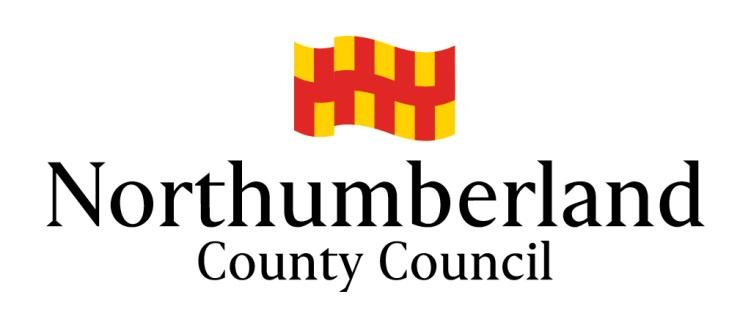 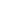 THE PURPOSE OF THIS ASSESSMENT, BEFORE PLACING THE CHILD WITH THE PARENT, IS TO:-a)     	Assess the suitability of the parent to care for the child, including the suitability of –(i)       the proposed accommodation, and(ii)	all other persons aged 18 and over who are members of the household in which it is proposed the child will live,b)    	take into account all the matters set out in Schedule 3 in making their  assessmentc)     	consider whether, in all the circumstances and taking into account the services to be provided by the responsible Authority, the placement will safeguard and promote the child’s welfare and meet the child’s needs set out in the care plan, andd)    	review the child’s case in accordance with Looked After Children procedures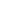 In respect of other adult members of the household information is also required on all sections except for (d), (f) and (g).  Depending on the details this information can be contained below the parent’s information or in an additional box beneath each section on the parent.  If there is extensive and significant information regarding the other adult a separate form can be used.At the point the placement at home is made an updated Placement Information Record needs to be signed by the parent.Signatures:Social Worker 		Date: Team Manager							Date:  Head of Service  						         	Date:   DATE OF ASSESSMENT:SOCIAL WORKER:TEAM MANAGER/AREAANY OTHER AGENCIES OR PROFESSIONALS INVOLVED:1.	CHILD DETAILS1.	CHILD DETAILS1.	CHILD DETAILS1.	CHILD DETAILS1.	CHILD DETAILS1.	CHILD DETAILSFamily NameFirst NamesDate of BirthGenderHome AddressHome AddressPost Code EthnicityCurrent Address(if different)Current Address(if different)Post CodeImmigration StatusImmigration StatusLegal StatusFirst languageReligionReligionCurrent School School AddressPost CodeIs the child subject of an SENName of Designated TeacherName of Designated TeacherName & Address of any other educational institution that the child / young person attendsName & Address of any other educational institution that the child / young person attendsName & Address of any other educational institution that the child / young person attendsName & Address of any other educational institution that the child / young person attendsName & Address of any other educational institution that the child / young person attendsName & Address of any other educational institution that the child / young person attendsNameAddressAddressPost Code2.  DETAILS OF PARENT WITH WHOM IT PROPOSED TO PLACE THE CHILD2.  DETAILS OF PARENT WITH WHOM IT PROPOSED TO PLACE THE CHILD2.  DETAILS OF PARENT WITH WHOM IT PROPOSED TO PLACE THE CHILD2.  DETAILS OF PARENT WITH WHOM IT PROPOSED TO PLACE THE CHILD2.  DETAILS OF PARENT WITH WHOM IT PROPOSED TO PLACE THE CHILD2.  DETAILS OF PARENT WITH WHOM IT PROPOSED TO PLACE THE CHILD2.  DETAILS OF PARENT WITH WHOM IT PROPOSED TO PLACE THE CHILD2.  DETAILS OF PARENT WITH WHOM IT PROPOSED TO PLACE THE CHILD2.  DETAILS OF PARENT WITH WHOM IT PROPOSED TO PLACE THE CHILD2.  DETAILS OF PARENT WITH WHOM IT PROPOSED TO PLACE THE CHILD2.  DETAILS OF PARENT WITH WHOM IT PROPOSED TO PLACE THE CHILD2.  DETAILS OF PARENT WITH WHOM IT PROPOSED TO PLACE THE CHILD2.  DETAILS OF PARENT WITH WHOM IT PROPOSED TO PLACE THE CHILD2.  DETAILS OF PARENT WITH WHOM IT PROPOSED TO PLACE THE CHILD2.  DETAILS OF PARENT WITH WHOM IT PROPOSED TO PLACE THE CHILDParent / PR Holder (1)Parent / PR Holder (1)Parent / PR Holder (1)Parent / PR Holder (1)Parent / PR Holder (1)Parent / PR Holder (1)Parent / PR Holder (1)Parent / PR Holder (1)Partner (2)Partner (2)Partner (2)Partner (2)TitleTitleTitleSurnameSurnameSurnameForenamesForenamesForenamesGenderGenderGenderDate of BirthDate of BirthDate of BirthAgeAgeAgeAgeCountry of BirthCountry of BirthCountry of BirthImmigration StatusImmigration StatusImmigration StatusEthnicityEthnicityEthnicityReligionReligionReligionLanguagesLanguagesLanguagesInterpreter RequiredInterpreter RequiredInterpreter RequiredAddressAddressAddressPostcodePostcodePostcodeTelephone No.Telephone No.Telephone No.Mobile No.Mobile No.Mobile No.3.  HOUSEHOLD COMPOSITION (under 18 years old)3.  HOUSEHOLD COMPOSITION (under 18 years old)3.  HOUSEHOLD COMPOSITION (under 18 years old)3.  HOUSEHOLD COMPOSITION (under 18 years old)3.  HOUSEHOLD COMPOSITION (under 18 years old)3.  HOUSEHOLD COMPOSITION (under 18 years old)3.  HOUSEHOLD COMPOSITION (under 18 years old)3.  HOUSEHOLD COMPOSITION (under 18 years old)3.  HOUSEHOLD COMPOSITION (under 18 years old)3.  HOUSEHOLD COMPOSITION (under 18 years old)3.  HOUSEHOLD COMPOSITION (under 18 years old)3.  HOUSEHOLD COMPOSITION (under 18 years old)3.  HOUSEHOLD COMPOSITION (under 18 years old)3.  HOUSEHOLD COMPOSITION (under 18 years old)3.  HOUSEHOLD COMPOSITION (under 18 years old)First Name(s)Family NameFamily NameSexDate of BirthDate of BirthDate of BirthDate of BirthDate of BirthEthnic OriginEthnic OriginEthnic OriginEthnic OriginEthnic OriginEthnic OriginRelationship to applicantsRelationship to applicantsRelationship to applicantsCurrent SchoolCurrent SchoolCurrent SchoolCurrent SchoolCurrent SchoolCurrent SchoolCurrent SchoolCurrent SchoolCurrent SchoolCurrent SchoolCurrent SchoolCurrent SchoolDate(s) InterviewedDate(s) InterviewedDate(s) InterviewedFirst Name(s)Family NameFamily NameSexDate of BirthDate of BirthDate of BirthDate of BirthDate of BirthEthnic OriginEthnic OriginEthnic OriginEthnic OriginEthnic OriginEthnic OriginRelationship to applicantsRelationship to applicantsRelationship to applicantsCurrent SchoolCurrent SchoolCurrent SchoolCurrent SchoolCurrent SchoolCurrent SchoolCurrent SchoolCurrent SchoolCurrent SchoolCurrent SchoolCurrent SchoolCurrent SchoolDate(s) InterviewedDate(s) InterviewedDate(s) Interviewed4.  ADULTS (including grown up children who live in the household)	 4.  ADULTS (including grown up children who live in the household)	 4.  ADULTS (including grown up children who live in the household)	 4.  ADULTS (including grown up children who live in the household)	 4.  ADULTS (including grown up children who live in the household)	 4.  ADULTS (including grown up children who live in the household)	 4.  ADULTS (including grown up children who live in the household)	 4.  ADULTS (including grown up children who live in the household)	 4.  ADULTS (including grown up children who live in the household)	 4.  ADULTS (including grown up children who live in the household)	 4.  ADULTS (including grown up children who live in the household)	 4.  ADULTS (including grown up children who live in the household)	 4.  ADULTS (including grown up children who live in the household)	 4.  ADULTS (including grown up children who live in the household)	 4.  ADULTS (including grown up children who live in the household)	 First Name(s)First Name(s)Family NameFamily NameFamily NameFamily NameSexSexDate of BirthDate of BirthDate of BirthEthnic OriginEthnic OriginEthnic OriginEthnic OriginEthnic OriginEthnic OriginEthnic OriginRelationship to applicantsRelationship to applicantsRelationship to applicantsEducation / EmploymentEducation / EmploymentEducation / EmploymentEducation / EmploymentEducation / EmploymentEducation / EmploymentEducation / EmploymentEducation / EmploymentEducation / EmploymentEducation / EmploymentEducation / EmploymentEducation / EmploymentDate(s) InterviewedDate(s) InterviewedDate(s) InterviewedFirst Name(s)First Name(s)Family NameFamily NameFamily NameFamily NameSexSexDate of BirthDate of BirthDate of BirthEthnic OriginEthnic OriginEthnic OriginEthnic OriginEthnic OriginEthnic OriginEthnic OriginRelationship to applicantsRelationship to applicantsRelationship to applicantsEducation / EmploymentEducation / EmploymentEducation / EmploymentEducation / EmploymentEducation / EmploymentEducation / EmploymentEducation / EmploymentEducation / EmploymentEducation / EmploymentEducation / EmploymentEducation / EmploymentEducation / EmploymentDate(s) InterviewedDate(s) InterviewedDate(s) Interviewed5.  ADULTS WHO DO NOT LIVE IN THE HOUSEHOLD BUT ARE LIKELY TO HAVE CONTACT WITH THE CHILD / YOUNG PERSON        	                5.  ADULTS WHO DO NOT LIVE IN THE HOUSEHOLD BUT ARE LIKELY TO HAVE CONTACT WITH THE CHILD / YOUNG PERSON        	                5.  ADULTS WHO DO NOT LIVE IN THE HOUSEHOLD BUT ARE LIKELY TO HAVE CONTACT WITH THE CHILD / YOUNG PERSON        	                5.  ADULTS WHO DO NOT LIVE IN THE HOUSEHOLD BUT ARE LIKELY TO HAVE CONTACT WITH THE CHILD / YOUNG PERSON        	                5.  ADULTS WHO DO NOT LIVE IN THE HOUSEHOLD BUT ARE LIKELY TO HAVE CONTACT WITH THE CHILD / YOUNG PERSON        	                5.  ADULTS WHO DO NOT LIVE IN THE HOUSEHOLD BUT ARE LIKELY TO HAVE CONTACT WITH THE CHILD / YOUNG PERSON        	                5.  ADULTS WHO DO NOT LIVE IN THE HOUSEHOLD BUT ARE LIKELY TO HAVE CONTACT WITH THE CHILD / YOUNG PERSON        	                5.  ADULTS WHO DO NOT LIVE IN THE HOUSEHOLD BUT ARE LIKELY TO HAVE CONTACT WITH THE CHILD / YOUNG PERSON        	                5.  ADULTS WHO DO NOT LIVE IN THE HOUSEHOLD BUT ARE LIKELY TO HAVE CONTACT WITH THE CHILD / YOUNG PERSON        	                5.  ADULTS WHO DO NOT LIVE IN THE HOUSEHOLD BUT ARE LIKELY TO HAVE CONTACT WITH THE CHILD / YOUNG PERSON        	                5.  ADULTS WHO DO NOT LIVE IN THE HOUSEHOLD BUT ARE LIKELY TO HAVE CONTACT WITH THE CHILD / YOUNG PERSON        	                5.  ADULTS WHO DO NOT LIVE IN THE HOUSEHOLD BUT ARE LIKELY TO HAVE CONTACT WITH THE CHILD / YOUNG PERSON        	                5.  ADULTS WHO DO NOT LIVE IN THE HOUSEHOLD BUT ARE LIKELY TO HAVE CONTACT WITH THE CHILD / YOUNG PERSON        	                5.  ADULTS WHO DO NOT LIVE IN THE HOUSEHOLD BUT ARE LIKELY TO HAVE CONTACT WITH THE CHILD / YOUNG PERSON        	                5.  ADULTS WHO DO NOT LIVE IN THE HOUSEHOLD BUT ARE LIKELY TO HAVE CONTACT WITH THE CHILD / YOUNG PERSON        	                First Name(s)Family NameFamily NameFamily NameSexDate of BirthDate of BirthDate of BirthDate of BirthEthnic OriginEthnic OriginEthnic OriginEthnic OriginEthnic OriginEthnic OriginEthnic OriginRelationship to applicantsRelationship to applicantsRelationship to applicantsEducation / EmploymentEducation / EmploymentEducation / EmploymentEducation / EmploymentEducation / EmploymentEducation / EmploymentEducation / EmploymentEducation / EmploymentEducation / EmploymentEducation / EmploymentEducation / EmploymentEducation / EmploymentDate(s) InterviewedDate(s) InterviewedDate(s) InterviewedFirst Name(s)Family NameFamily NameFamily NameSexDate of BirthDate of BirthDate of BirthDate of BirthEthnic OriginEthnic OriginEthnic OriginEthnic OriginEthnic OriginEthnic OriginEthnic OriginRelationship to applicantsRelationship to applicantsRelationship to applicantsEducation / EmploymentEducation / EmploymentEducation / EmploymentEducation / EmploymentEducation / EmploymentEducation / EmploymentEducation / EmploymentEducation / EmploymentEducation / EmploymentEducation / EmploymentEducation / EmploymentEducation / EmploymentDate(s) InterviewedDate(s) InterviewedDate(s) Interviewed6.  	RELATIONSHIP OF SIGNIFICANT OTHERS IN/OUTSIDE OF THE    HOUSEHOLD  TO THE CHILD & THEIR PARENT(S) Include details of anyone in a sexual relationship with one or other parent and any current or previous incidents of domestic violence between members of the household including the parent(s).How well do the adults and children in the household know the child? What is the strength and quality of the relationship between the child and significant others and frequency of the current contact? Are there any concerns regarding the relationship between the child and any significant other identified in this report6.  	RELATIONSHIP OF SIGNIFICANT OTHERS IN/OUTSIDE OF THE    HOUSEHOLD  TO THE CHILD & THEIR PARENT(S) Include details of anyone in a sexual relationship with one or other parent and any current or previous incidents of domestic violence between members of the household including the parent(s).How well do the adults and children in the household know the child? What is the strength and quality of the relationship between the child and significant others and frequency of the current contact? Are there any concerns regarding the relationship between the child and any significant other identified in this report6.  	RELATIONSHIP OF SIGNIFICANT OTHERS IN/OUTSIDE OF THE    HOUSEHOLD  TO THE CHILD & THEIR PARENT(S) Include details of anyone in a sexual relationship with one or other parent and any current or previous incidents of domestic violence between members of the household including the parent(s).How well do the adults and children in the household know the child? What is the strength and quality of the relationship between the child and significant others and frequency of the current contact? Are there any concerns regarding the relationship between the child and any significant other identified in this report6.  	RELATIONSHIP OF SIGNIFICANT OTHERS IN/OUTSIDE OF THE    HOUSEHOLD  TO THE CHILD & THEIR PARENT(S) Include details of anyone in a sexual relationship with one or other parent and any current or previous incidents of domestic violence between members of the household including the parent(s).How well do the adults and children in the household know the child? What is the strength and quality of the relationship between the child and significant others and frequency of the current contact? Are there any concerns regarding the relationship between the child and any significant other identified in this report6.  	RELATIONSHIP OF SIGNIFICANT OTHERS IN/OUTSIDE OF THE    HOUSEHOLD  TO THE CHILD & THEIR PARENT(S) Include details of anyone in a sexual relationship with one or other parent and any current or previous incidents of domestic violence between members of the household including the parent(s).How well do the adults and children in the household know the child? What is the strength and quality of the relationship between the child and significant others and frequency of the current contact? Are there any concerns regarding the relationship between the child and any significant other identified in this report6.  	RELATIONSHIP OF SIGNIFICANT OTHERS IN/OUTSIDE OF THE    HOUSEHOLD  TO THE CHILD & THEIR PARENT(S) Include details of anyone in a sexual relationship with one or other parent and any current or previous incidents of domestic violence between members of the household including the parent(s).How well do the adults and children in the household know the child? What is the strength and quality of the relationship between the child and significant others and frequency of the current contact? Are there any concerns regarding the relationship between the child and any significant other identified in this report6.  	RELATIONSHIP OF SIGNIFICANT OTHERS IN/OUTSIDE OF THE    HOUSEHOLD  TO THE CHILD & THEIR PARENT(S) Include details of anyone in a sexual relationship with one or other parent and any current or previous incidents of domestic violence between members of the household including the parent(s).How well do the adults and children in the household know the child? What is the strength and quality of the relationship between the child and significant others and frequency of the current contact? Are there any concerns regarding the relationship between the child and any significant other identified in this report6.  	RELATIONSHIP OF SIGNIFICANT OTHERS IN/OUTSIDE OF THE    HOUSEHOLD  TO THE CHILD & THEIR PARENT(S) Include details of anyone in a sexual relationship with one or other parent and any current or previous incidents of domestic violence between members of the household including the parent(s).How well do the adults and children in the household know the child? What is the strength and quality of the relationship between the child and significant others and frequency of the current contact? Are there any concerns regarding the relationship between the child and any significant other identified in this report6.  	RELATIONSHIP OF SIGNIFICANT OTHERS IN/OUTSIDE OF THE    HOUSEHOLD  TO THE CHILD & THEIR PARENT(S) Include details of anyone in a sexual relationship with one or other parent and any current or previous incidents of domestic violence between members of the household including the parent(s).How well do the adults and children in the household know the child? What is the strength and quality of the relationship between the child and significant others and frequency of the current contact? Are there any concerns regarding the relationship between the child and any significant other identified in this report6.  	RELATIONSHIP OF SIGNIFICANT OTHERS IN/OUTSIDE OF THE    HOUSEHOLD  TO THE CHILD & THEIR PARENT(S) Include details of anyone in a sexual relationship with one or other parent and any current or previous incidents of domestic violence between members of the household including the parent(s).How well do the adults and children in the household know the child? What is the strength and quality of the relationship between the child and significant others and frequency of the current contact? Are there any concerns regarding the relationship between the child and any significant other identified in this report6.  	RELATIONSHIP OF SIGNIFICANT OTHERS IN/OUTSIDE OF THE    HOUSEHOLD  TO THE CHILD & THEIR PARENT(S) Include details of anyone in a sexual relationship with one or other parent and any current or previous incidents of domestic violence between members of the household including the parent(s).How well do the adults and children in the household know the child? What is the strength and quality of the relationship between the child and significant others and frequency of the current contact? Are there any concerns regarding the relationship between the child and any significant other identified in this report6.  	RELATIONSHIP OF SIGNIFICANT OTHERS IN/OUTSIDE OF THE    HOUSEHOLD  TO THE CHILD & THEIR PARENT(S) Include details of anyone in a sexual relationship with one or other parent and any current or previous incidents of domestic violence between members of the household including the parent(s).How well do the adults and children in the household know the child? What is the strength and quality of the relationship between the child and significant others and frequency of the current contact? Are there any concerns regarding the relationship between the child and any significant other identified in this report6.  	RELATIONSHIP OF SIGNIFICANT OTHERS IN/OUTSIDE OF THE    HOUSEHOLD  TO THE CHILD & THEIR PARENT(S) Include details of anyone in a sexual relationship with one or other parent and any current or previous incidents of domestic violence between members of the household including the parent(s).How well do the adults and children in the household know the child? What is the strength and quality of the relationship between the child and significant others and frequency of the current contact? Are there any concerns regarding the relationship between the child and any significant other identified in this report6.  	RELATIONSHIP OF SIGNIFICANT OTHERS IN/OUTSIDE OF THE    HOUSEHOLD  TO THE CHILD & THEIR PARENT(S) Include details of anyone in a sexual relationship with one or other parent and any current or previous incidents of domestic violence between members of the household including the parent(s).How well do the adults and children in the household know the child? What is the strength and quality of the relationship between the child and significant others and frequency of the current contact? Are there any concerns regarding the relationship between the child and any significant other identified in this report6.  	RELATIONSHIP OF SIGNIFICANT OTHERS IN/OUTSIDE OF THE    HOUSEHOLD  TO THE CHILD & THEIR PARENT(S) Include details of anyone in a sexual relationship with one or other parent and any current or previous incidents of domestic violence between members of the household including the parent(s).How well do the adults and children in the household know the child? What is the strength and quality of the relationship between the child and significant others and frequency of the current contact? Are there any concerns regarding the relationship between the child and any significant other identified in this report7.    IS THERE ANYTHING IN THE HISTORY OR LIFESTYLE OF ANY MEMBER OF THE HOUSEHOLD (INCLUDING THOSE UNDER 18 YEARS) THAT MIGHT BE ADVERSELY IMPACTED AS A RESULT OF THE RECOMMENDED PLAN FOR PLACEMENT OF THE CHILD WITH THEIR PARENT(S)? For example:Is there anyone terminally or chronically ill who is receiving a significant level of care from the parent(s)? Is the parent currently providing care to a disabled child / adult?8.        SAFEGUARDING What remaining issues in the household might pose a risk to the child’s welfare?Evidence parental ability to understand safeguarding issues and their capacity to protect the child adequately from harm or danger 9.    CHILD’S PHYSICAL AND DEVELOPMENTAL NEEDS (i)   	Identify what the child’s physical and developmental needs are(ii)  	Does the parent understand what these are?(iii)   	Describe and evaluate the parents ability to meet the child’s developmental  needs(v)      Comment on the implications of the presence of any other adults in the household10.     WHAT ARE THE CHILD’S EMOTIONAL & IDENTITY NEEDS?Identify what the child’s emotional and identity needs areDoes the parent understand what these are?Describe and evaluate the parents ability to meet the emotional and identity needsComment on the implications of the presence of any other adults in the household11.      WHAT ARE THE CHILD’S EDUCATIONAL NEEDS Identify what the child’s educational needs are Does the parent understand what these are? Describe and evaluate the parents ability to meet the educational needs Comment on the implications of the presence of any other adults in the household12.           WISHES AND FEELINGS  Of the child, taking into account their age and understanding Of the parents, those holding parental responsibility and Of other relevant persons Give due consideration to the child’s religious persuasion, racial origin, cultural and linguistic background13.           FAMILY ENVIRONMENT Parents ability to provide a stable family environment to enable the child to develop and maintain secure attachments to those providing care for them